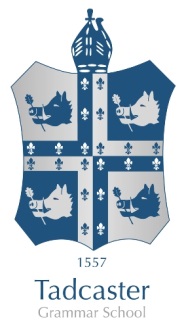 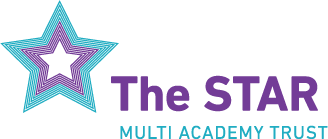 November 2018Assessment and Data Assistant – Person SpecificationAssessment and Data Assistant – Person SpecificationAssessment and Data Assistant – Person SpecificationCRITERIAESSENTIALDESIRABLEEducation and QualificationsLiteracy and Numeracy Qualification e.g Level 2 qualification or equivalent*CLAIT Plus, ECDL or Level 2 Word  Processing*Knowledge & ExperienceClerical or administrative experience*Experience of using Microsoft Office Software (in particular Microsoft Excel)*Knowledge of admin and office systems*Knowledge of school procedures*Knowledge of school data packages (e.g. SISRA)*Skills/abilityComputer literate (in particular, the ability to work with spreadsheets)*Good written and verbal communication skills*Good numeracy and literacy skills*Problem solving skills*Analytical skills*Ability to work to deadlines and prioritise own workload*Personal qualitiesProfessional, friendly and flexible approach to work*Ability to retain confidentiality at all times*Attention to detail, neatness and accuracy*Organisational skills*Ability to work successfully in a team*